بسم الله الرحمن الرحيمRESUME Personal information: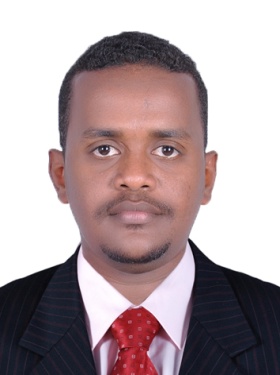  Name:                          Dr. Luai Omar Muhammad Musa                                      Specialist of Anaesthesia & Intensive Care Date of Birth:              11/11/1987Religion:                       MuslimNationality:                  SudaneseMarital Status:            SingleContact:                     +249 912909828 - +249 129999828E-mail:                        drluai.anaesthetist@gmail.comQualifications:Clinical MD in Anaesthesia & Intensive Care - Sudan Medical Specialization Board (SMSB),      2022.MBBS, RED SEA UNIVERSITY (Sudan) - Feb 2013.Registration:Sudan Medical Council, Registration as Specialist of Anaesthesia and Intensive Care,      2022.Clinical Experience (from the most recent):Registrar of Anaesthesia & Intensive Care, Sudan Medical Specialization Board 02/04/2017 – 09/08/2021 :Ahmad Gasim Hospital                                         29/06/2021 - 15/09/2021Soba University Hospital (ICU)                           29/03/2021 - 28/06/2021Ibrahim Malik Teaching Hospital                       01/12/2020 - 28/03/2021.National Center For Neurological Sciences        01/09/2020 - 01/12/2020.Al Amal National Hospital                                   01/01/2020 - 31/08/2020.Khartoum ENT Hospital                                      01/11/2019 - 31/12/2019.Khartoum Dental Hospital                                   01/09/2019 - 31/10/2019.Makka Eye Hospital                                             01/07/2019 - 31/08/2019.Al Shaab Teaching Hospital                                01/02/2019 - 30/04/2019.Omdurman Military Hospital (ICU)                  01/10/2018 - 31/01/2019.Omdurman Teaching Hospital                            01/04/2018 - 30/09/2018.Omdurman Maternity Hospital                          01/10/2017 - 31/03/2018.Soba University Hospital                                     01/04/2017 - 30/09/2017.Medical Officer  23/11/2014 – 12/12/2016:Prince Othman Digna Reference Hospital - Port Sudan as ER resident covering common medical and surgical emergency cases.Internship  16/10/2013 – 20/11/2014:Successfully finished 1 year of internship involving major  specialties  (Medicine, Pediatrics, Surgery, and Obstetrics). Career Objectives:To provide safe anaesthesia. To prevent anaesthetic mortality and morbidity.To promote health and medical education. To improve my knowledge by being updated to provide evidence based medicine to my patients and my team.Like challenges, and eager to gain new skills in the all aspects of medicine.Courses & Workshops:Advanced  life support (ALS), Soba education, training & examination center (SETEC) - Jun 2021Sudan  Neuroanesthesia Workshop, SMSB, FEB 2017.Basic life support (BLS), Soba education, training & examination center (SETEC) - May 2017.Fundamental of Anesthesia, SMSB, May 2017.Fundamental critical care support (FCCS), Soba education, training & examination center (SETEC) – July 2017.Obstetric anesthesia Seminar, SMSB, NOV 2017.Research methodology, SMSB, JUL 2018.Medical Professionalism, SMSB, NOV 2020.The Sudanese society of anesthesiologist 9th conference, OCT 2018.Clinical Skills:I have excellent Abilities in taking history, examinations, requesting and interpreting laboratory tests results and images to utilize them in patients optimization.Excellent communication skills with the patients, their families and fellow staff from different departments, and work in harmony with the team.I am competent in inserting peripheral cannula, Venus sampling, Arterial line, central line (blind & ultrasound guided), nasogastric tube insertion, Paracentesis, Lumbar Puncture & spinal anaesthesia, Epidural insertion, Intubation (Oral & Nasal) and mechanical ventilation.References:Dr. Sayed Al ShaarConsultant of Anaesthesia & Intensive careAl Amal National Hospital, Khartoum, SudanE-mail: sayedalshaar8@gmail.comMobile: +249 912380869Dr. Ahmad Hatim Ahmad AliSpecialist of Anaesthesia & Intensive careSoba University Hospital, Khartoum, SudanE-mail: halahmed27@gmail.comMobile: +249 912615544